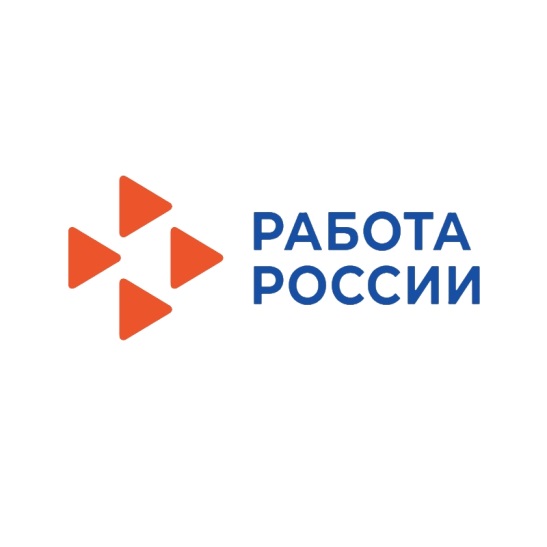 КГКУ «ЦЗН ЗАТО  г. Железногорска» совместно с  предприятиями городапроводят ярмарку вакансий17 марта  2022 года в 11 часов.В ярмарке примут участие:-ФКУ "Военный комиссариат Красноярского края"; -ОВО по ЗАТО г.Железногорск-филиал ФГКУ Управление вневедомственной охраны войск национальной гвардии РФ по Красноярскому краю; -МП «Пассажирское автотранспортное предприятие»;-ФГУП «Горно-химический комбинат».Вакансии: водитель автомобиля кат.Д,  врач-терапевт, помощник начальника отделения,  кладовщик, заместитель командир взвода, дежурный пульта управления; электромонтер по ремонту и обслуживанию электрооборудования, электромонтер охранно-пожарной сигнализации, старший полицейский, инженер группы организации внедрения и эксплуатации инженерно-технических средств охраны и безопасности, полицейский, водитель, кондуктор, медицинская сестра, токарь 3-5 разряд, контролер-ревизор, слесарь по ремонту автомобилей 3 -5 разряд, специалист по охране труда, контролер технического состояния автомототранспортных средств, ведущий инженер по вентиляции, ведущий юрисконсульт, юрист, инженер по автоматизированным системам управления технологическими процессами, инженер по контрольно-измерительным приборам и автоматике, инженер по подготовке производства, инженер по сварке, инженер-электроник, инженер-энергетик, капитан-механик водолазного судна, слесарь по контрольно-измерительным приборам и автоматике, станочник широкого профиля 5 разряда, электрогазосварщик, электромонтер по ремонту и обслуживанию электрооборудования. Ярмарка  состоится в помещении МКУ «Управление поселковыми территориями» по адресу: пос. Подгорный ул. Кировская, дом 9.Приглашаются все желающие.Справки по телефону: 75-22-14.